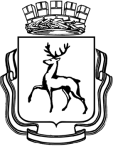 Заместитель главы администрации города Нижнего Новгорода,глава администрации Советского районаР А С П О Р Я Ж Е Н И ЕНа основании статьи 53 Устава города Нижнего Новгорода и в соответствии с постановлением администрации города Нижнего Новгорода
от 31 июля 2012 г. № 3113 "Об утверждении административного регламента администрации города Нижнего Новгорода по исполнению муниципальной функции "Освобождение территории города Нижнего Новгорода от самовольных нестационарных торговых объектов", актом выявления предполагаемого самовольного нестационарного торгового объекта, информационным сообщением об обнаружении объекта, опубликованными в газете «День города» и на официальном сайте администрации города Нижнего Новгорода в сети Интернет (www.нижнийновгород.рф):           1.Признать автоприцеп «услуги общественного питания (шаурма)», расположенный по адресу: г. Нижний Новгород, ул. Нартова у д. 2, самовольно установленным нестационарным торговым объектом (далее – самовольный объект).2. Председателю рабочей группы по выявлению самовольных объектов на территории Советского района (Линёв А.А.) организовать:2.1.С 16 ноября по 23 ноября 2016 года демонтаж и перемещение на место временного хранения самовольного объекта:- автоприцепа, расположенного по адресу: г. Нижний Новгород, ул. Нартова у д. 2 (собственник не установлен). 2.2. Составление акта демонтажа, перемещения и передачи на ответственное хранение самовольного объекта и материальных ценностей, находящихся в данном объекте.2.3. Передачу объекта, включая находящееся в нём имущество, сотруднику МКУ «Центр организации дорожного движения города Нижнего Новгорода» для перевозки к месту ответственного хранения на специализированную стоянку по адресу: г. Нижний Новгород, ул. Бурнаковская, дом 8.3. Председателю рабочей группы по выявлению самовольных объектов на территории Советского района (Линёв А.А.) направить копию настоящего распоряжения в Комитет по управлению городским имуществом и земельными ресурсами администрации города Нижнего Новгорода для размещения на официальном сайте администрации города Нижнего Новгорода в сети Интернет (www.нижнийновгород.рф) и в Департамент общественных отношений и информации администрации города Нижнего Новгорода для опубликования в официальном печатном издании (газете «День города. Нижний Новгород»).4. Рекомендовать отделу полиции №7 Управления МВД России по г. Нижнему Новгороду (Пустовой Д.И.) обеспечить общественный порядок во время проведения процедуры демонтажа самовольного объекта.5. Рекомендовать МКУ «Центр организации дорожного движения города Нижнего Новгорода» (Брылин Д.В.) осуществить за счёт собственных сил и средств перемещение самовольного объекта к месту ответственного хранения на специализированную стоянку по адресу: г. Нижний Новгород, ул. Бурнаковская, дом 8.6. Рекомендовать МКУ «Управление по организации работы объектов мелкорозничной сети города Нижнего Новгорода» (Карнилин Н.И.) принять по акту самовольный объект на специализированную стоянку по адресу: г. Нижний Новгород, ул. Бурнаковская, дом 8 и обеспечить временное хранение самовольного объекта, включая находящееся в нём имущество.7. Контроль за исполнением настоящего распоряжения возложить на заместителя главы администрации Советского района г. Нижнего Новгорода  Линёва А.А.Глава администрации                                                                                    Д.А. Новиков  Заместитель главы администрации Советского района ___________________ А.А. Линёв«____» ____________ 2016г.Начальник отдела правового обеспечения__________________ Н.В. Горбунова«_____» __________ 2016 г.Начальник отдела документационногообеспечения и контроля___________________ Л.А. Сурина«____» ____________ 2016г.17.11.2016№955-рО демонтаже и перемещении самовольного объекта, расположенного по адресу:г. Нижний Новгород,                            ул. Нартова у д. 2 О демонтаже и перемещении самовольного объекта, расположенного по адресу:г. Нижний Новгород,                            ул. Нартова у д. 2 О демонтаже и перемещении самовольного объекта, расположенного по адресу:г. Нижний Новгород,                            ул. Нартова у д. 2 